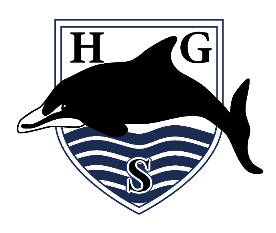 HALL GREEN SCHOOLPERSON SPECIFICATIONPOST: TEACHER WITH TLR RESPONSIBILITY
Salary Range/Grade: 	Main Pay Scale/Upper Pay Scale + TLR 2.1 £3,340.00Responsible to: 	Head of DepartmentThis acts as selection criteria and gives an outline of the types of person and the characteristics required to do the job.Essential (E):	without which candidate would be rejectedDesirable (D): 	useful for choosing between two good candidates.Please make sure, when completing your application form, you give clear examples of how you meet the essential and desirable criteria.We will consider any reasonable adjustments under the terms of the Equality Act 2010 to enable an applicant with a disability (as defined under the Act) to meet the requirements of the post.Hall Green School is committed to safeguarding and promoting the welfare of its pupils and expects all those working at the School to share this commitment.  Successful applicants will be required to undergo pre-appointment checks appropriate to the post, including checks with past employers and Enhanced Disclosure and Barring Checks.AttributesEssentialHow MeasuredA – ApplicationI – InterviewQ – QualificationR – ReferenceHow MeasuredA – ApplicationI – InterviewQ – QualificationR – ReferenceDesirableHow MeasuredA – ApplicationI – InterviewQ – QualificationR – ReferenceQualificationsHonours Degree or Equivalent Qualified Teacher StatusAAEvidence of further professional development or other qualificationsAProfessional Experience SkillsExperience and understanding of A, RA, RProven track record of successful leadershipA, R, Iteaching and learning across the secondary age rangeExperience of leading training and other staffA, R, IA, R, ISuccessful experience of raising achievement across own and others’ teachingA, R, Idevelopment activitiesDemonstrate good subject and curriculum knowledgePlan and teach well-A, IIA, IIResponsibility for developing, monitoring and evaluating aspects of school provisionA, Rstructured lessonsAbility to prioritise, work under pressure and meet deadlinesIIExperience of contributing to self-evaluation and school improvementA, REffective administration and organisational skillsIIExperience of leading and managing peopleA, RKnowledge and UnderstandingIn-depth knowledge of curriculum development and effective pedagogyA, IA, IAttributesEssentialHow MeasuredA – ApplicationI – InterviewQ – QualificationR – ReferenceHow MeasuredA – ApplicationI – InterviewQ – QualificationR – ReferenceDesirableHow MeasuredA – ApplicationI – InterviewQ – QualificationR – ReferenceKnowledge andA proven track record as an excellent teacherIIUnderstandingcontinuedIn-depth knowledge and understanding of the curriculumIISound understanding of assessment, recording and reportingA, IA, IKnowledge and understanding of safeguardingA, IA, IPersonal AttributesValue all children and be committed to the development of the whole childA, I, RPersonal AttributesRelate well to students, staff and parents and care about their individual needsA, I, RPersonal AttributesAble to adapt to changing circumstances and new ideas in a positive and creative mannerA, IPersonal AttributesHas high expectations of self and othersA, IPersonal AttributesEnergy and enthusiasmA, IPersonal AttributesIntegrity and loyaltyA, IPersonal AttributesA good sense of humourA, IPersonal AttributesResilience, determination and passion to succeedCommitment to an open, collaborative style of managementA, I, RA, I, REqual OpportunitiesKnowledge of and commitment to equal opportunities issues as they relate to education and schoolsA, I, RSafeguardingThe School is committed to safeguarding and promoting the welfare of children and young people and expects all staff and volunteers to share this commitment.